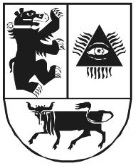 ŠIAULIŲ LOPŠELIS-DARŽELIS „SALDUVĖ“2019 M. KOVO 31 D. BIUDŽETO IŠLAIDŲ SĄMATOS VYKDYMO AIŠKINAMASIS RAŠTAS2019 m. balandžio 15 d.Šiauliai Šiaulių lopšelis-darželis „Salduvė“ yra Šiaulių miesto savivaldybės biudžetinė įstaiga, teikianti ikimokyklinio amžiaus vaikų priežiūros, ugdymo, vaikų užimtumo bei ugdytinių lavinimo paslaugas. Įstaigoje dirba 35 darbuotojai.2019 metų asignavimų planas ataskaitiniam laikotarpiui iš savivaldybės biudžeto 63000,00 Eur., iš valstybės biudžeto krepšelio lėšos 32300,00 Eur., iš jų ikimokyklinio ugdymo krepšelio 25300,00 Eur., priešmokyklinio ugdymo  krepšelis 7000,00 Eur., specialiosios programos lėšos 14700,00 Eur.Biudžeto išlaidų sąmatos vykdymo 2019 m. kovo 31 d. ataskaitoje iš savivaldybės biudžeto gauta asignavimų 60900,00 Eur., panaudota 60743,21 Eur. Biudžeto išlaidų sąmatos vykdymo 2019 m. kovo 31 d. ataskaitoje iš valstybės biudžeto IU krepšelio gauta asignavimų 24400,00 Eur., panaudota 24271,62 Eur.     PUG krepšelio gauta asignavimų 6700,00 Eur., panaudota 6684,95 Eur. Biudžeto išlaidų sąmatos vykdymo 2019 m. kovo 31d. ataskaitoje  iš spec. programų gautų asignavimų 8000,00 Eur. (30 priemonė) panaudota 7916,01 Eur. Spec programos (33 priemonės) gauta 6700,00 Eur., panaudota 6675,18 Eur.Šiaulių lopšelio-darželio „Salduvė“ 2019 m. kovo 31 d. pajamų, gaunamų už teikiamas paslaugas surinkta 17272,39 Eur., pajamų už atsitiktines paslaugas surinkta nuo metų pradžios 284,00 Eur.Šiaulių lopšelio-darželio „Salduvė“ 2019 m. kovo 31d. atleistų nuo mokesčio yra 25 vaikai, iš jų atleistų 50% nuo mokesčio už vaiko maitinimo paslaugas 22 vaikai, atleistų 100 % nuo mokesčio už vaiko maitinimo paslaugas 3 vaikai. Atleistų 100 proc. nuo mėnesinio atlyginimo už ugdymo aplinkos išlaikymą yra 1 vaikas. Priešmokyklinio ugdymo vaikų, kuriems mitybą kompensuoja Socialinių išmokų skyrius yra 2 vaikai.Biudžeto lėšų banko sąskaitos likutis ataskaitinio laikotarpio pabaigoje 156,79 Eur., krepšelio lėšų likutis ataskaitinio laikotarpio pabaigoje 143,43 Eur., Spec. programos lėšų likutis ataskaitinio laikotarpio pabaigoje 108,81 Eur. Lėšų, gautų už paslaugas, sąskaitoje ataskaitinio laikotarpio pabaigoje likutis 1083,25 Eur. Likutį sudaro gautos tėvų įmokos.Šiaulių lopšelio-darželio „Salduvė“ 2019 m. kovo 31 d. mokėtinų ir gautinų sumų ataskaitoje, įsiskolinimo likutis ataskaitinio laikotarpio pabaigoje yra             12,2 tūkst. eurų. Įsiskolinimą sudaro“ Darbo užmokestis ir socialinis draudimas“ 4,8 tūkst. eurų, „Komunalinės  paslaugos“ 3,2 tūkst. eurų, mityba  3,9 tūkst. eurų, “Kitų prekių ir paslaugų“ 0,2 tūkst. eurų., „apranga ir patalynė“ 0,1 tūkst.eur.Šiaulių lopšelio-darželio „Salduvė“ gautinos sumos ataskaitinio laikotarpio pabaigoje  7,5 tūkst. Eur.,  įmokos už vaikų išlaikymą ikimokyklinėse įstaigose. MOKĖTINŲ IR GAUTINŲ SUMŲ SĄRAŠAS2019 m. kovo 31 d. Mokėtinos sumosGautinos sumosDirektorė			Aida Striaukaitė-GumuliauskienėŠvietimo centro buhalterė				Toma DrigotienėEil. Nr.Kreditoriaus pavadinimasĮsiskolinimo suma, Eur. ct.ĮsiskolinimolėšosAB “Šiaulių energija”2640,64BUAB“Šiaulių vandenys“359,42BVŠĮ Šiaulių region atliekų tvarkymo centras37,68BAB “Energijos skirstymo operatorius”213,49BUAB “Bitė Lietuva”9,78BSplius, UAB18,30BUAB “Sanitex”754,45SUAB “Šiaulių skalbykla”62,92SUAB “Vilguva”697,35SUAB saugos tarnyba “Argus”30,25SAB Lietuvos paštas0,64SAB “Žemaitijos pienas”866,04SUAB “Vibaltpega”87,12SUAB PONTEM1615,23SUAB“Amazis“35,09SIš viso:7428,40Savivaldybės lėšosSavivaldybės lėšosGautinos įmokos už paslaugas7542,51